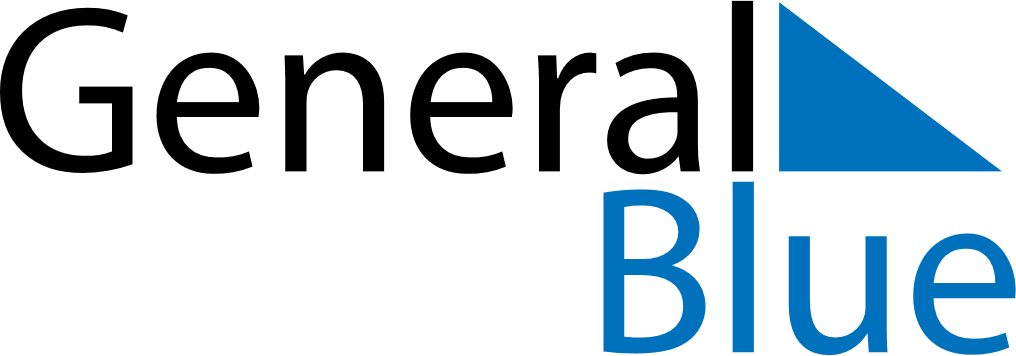 Weekly CalendarMay 7, 2023 - May 13, 2023Weekly CalendarMay 7, 2023 - May 13, 2023Weekly CalendarMay 7, 2023 - May 13, 2023Weekly CalendarMay 7, 2023 - May 13, 2023Weekly CalendarMay 7, 2023 - May 13, 2023Weekly CalendarMay 7, 2023 - May 13, 2023SUNDAYMay 07MONDAYMay 08TUESDAYMay 09WEDNESDAYMay 10THURSDAYMay 11FRIDAYMay 12SATURDAYMay 13